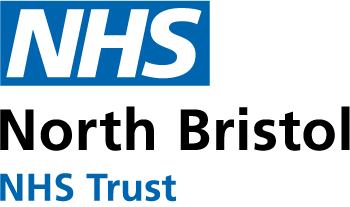 Referral For Assessment of Placenta Accreta Spectrum 	Patient Details: 										
Referral Details: To be able to accept a transfer of care, we ask that you please liaise with your finance/ management team to provide a payment agreement. Please contact us on the email below, when this is agreed.  Please note, University Hospitals Bristol is exempt from any payment agreement.Please email to AIPMDT@nbt.nhs.uk Please note that the MDT takes place on a fortnightly basis. If your referral is more urgent, please contact the MDT coordinator (Kathryn McConnachie on 01174147140 or via Kathryn.McConnachie@nbt.nhs.uk) or the on call obstetric consultant.Patient Name:Patient DOB: Patient NHS Number: Referral Date:Referring Centre: Referring Clinician: Referrer Contact Details: Patient Mobile Number: Gravida:Para:Current Gestation: EDD:Previous Vaginal Deliveries:Previous Caesarean Sections: Details of Any Previous Uterine Surgeries:Current USS Report Summary (PLEASE INCLUDE A COPY): Other Relevant Obstetric History:Relevant Clinical History: Next ANC Appointment Date: Patient Aware of Referral:                Yes 	             No Patient Given Information Leaflet (NBT ONLY):                Yes 	             No 